Parts of a nut and bolt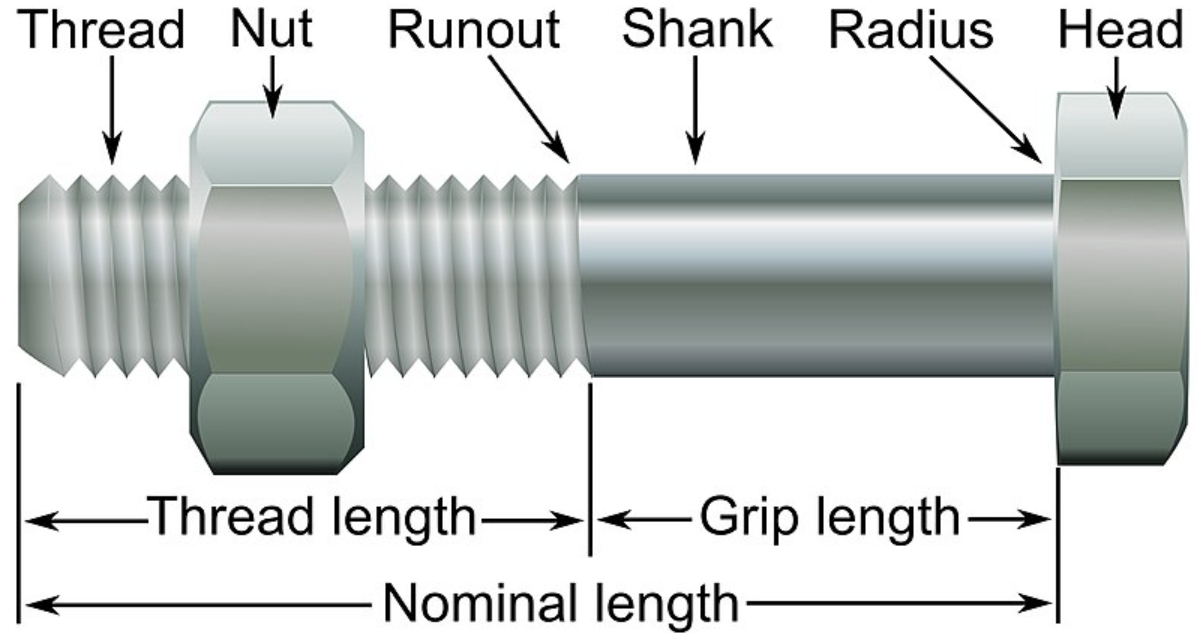 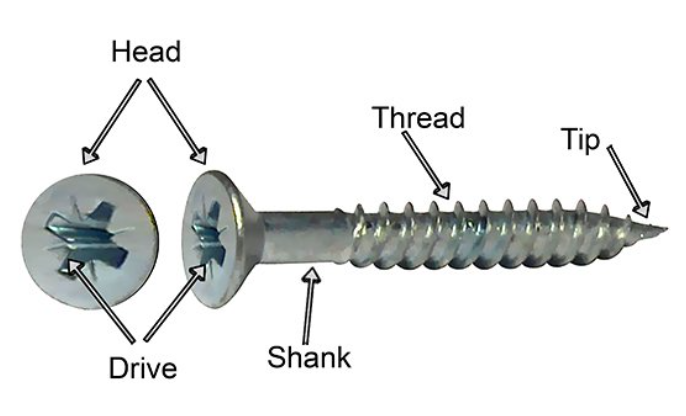 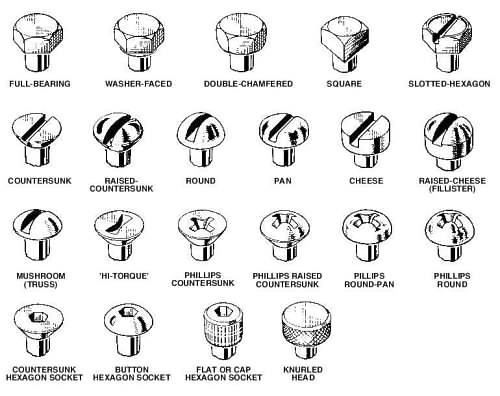 In front of you will be a collection of screws and bolts. List their names and describe where they could be usedTeacher feedback